The Animal Welfare (Licensing of Activities Involving Animals) (England) Regulations 2018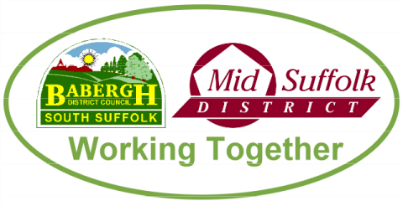  Application/Renewal for a licence to hire out horsesPlease complete all the questions in the form.  If you have nothing to record, please state "Not applicable" or "None" Premises to be licensedApplicant profile sectionApplication Details SectionDeclaration Section FeesCompleted Application FormsPublic RegisterWe publish a register of our animal licences on our website.  This information includes the type of licence and the licenced address. Data ProtectionBabergh District Council and Mid Suffolk District Council (BMSDC) will be Data Controller of the information you are providing. That means BMSDC will be responsible for looking after it as required by the Data Protection Act 2018. They will only use the information for the purpose explained on a form. As required by the Data Protection Act 2018 the information will be kept safe, secure, processed and only shared for those purposes or where it is allowed by law. For more information on how we do this and your rights in regards to your personal information and how to access it, visit our website page How we use your information, or call customer services on 0300 1234000 and ask to speak to the Data Protection Officer.1Premises to be licensed Premises to be licensed 1.1Name of premises/trading name1.2Address of premises«FULLADDR»1.3Telephone number of premises1.4Email address1.5Is the establishment open throughout the year?Yes/No1.6When is it normally open?1.7Do you have planning permission for this business use.Yes/No1aAgent Agent Agent Agent Agent Agent 1.1Are you an agent acting on behalf of the applicantYesNoIf no, go to 21bFurther information about the Agent Further information about the Agent Further information about the Agent Further information about the Agent Further information about the Agent Further information about the Agent 1.2Name1.3Address 1.4Email1.5Main telephone number 1.6Other telephone number2Applicant details Applicant details 2.1Name2.2Address2.3Email2.4Main telephone number 2.5Other telephone number3Applicant Business Applicant Business Applicant Business Applicant Business Applicant Business Applicant Business 3.1Is your company registered with companies house YesNoIf no, go to 3.33.2Registration Number3.3Is your business registered outside the UK 3.4VAT Number 3.5Legal status of the business ie sole trader, limited company, partnership3.6Your position in the business3.7The country where your head office is located. 3bBusiness Address – This should be your official address – The address required of you by law to receive all  communicationBusiness Address – This should be your official address – The address required of you by law to receive all  communicationBusiness Address – This should be your official address – The address required of you by law to receive all  communicationBusiness Address – This should be your official address – The address required of you by law to receive all  communicationBusiness Address – This should be your official address – The address required of you by law to receive all  communicationBusiness Address – This should be your official address – The address required of you by law to receive all  communication3.8Building name or number3.9Street3.10District3.11City or Town3.12County 3.13Post Code1Type of ApplicationType of ApplicationType of ApplicationType of ApplicationType of ApplicationType of Application1.1Type of ApplicationNewRenewal2Accommodation and facilitiesAccommodation and facilitiesPlease describe the accommodation available for horses: If a renewal and there are no changes go to the next sectionPlease describe the accommodation available for horses: If a renewal and there are no changes go to the next section2.1Stalls (please give the number)2.2Boxes (please give the number)2.3Covered yard (please give dimensions)2.4Open yard (please give dimensions)Please describe the land available for:Please describe the land available for:2.5Grazing2.6Instructing or demonstrating2.7ExercisePlease describe the accommodation available for:Please describe the accommodation available for:2.8Forage and bedding2.9Equipment and saddleryPlease describe the arrangements in place for:Please describe the arrangements in place for:2.10Water supply and watering horses2.11Disposal of animal waste2.12Protection of horses in event of a fire, and fire precautions3HorsesHorses3.1How many horses are kept under the terms of the Act at the present time?3.2How many horses is it intended to keep under the terms of the Act during the year? 4Management of the establishmentManagement of the establishment4.1Name & Address of the manager/person with direct control of the establishment4.2Does the manager have any of the following certificates? (tick all that apply)Does the manager have any of the following certificates? (tick all that apply)Assistant Instructor’s Certificate of the British Horse SocietyIntermediate Instructor’s Certificate of the British Horse SocietyInstructor’s Certificate of the British Horse SocietyFellowship of the British Horse SocietyFellowship of the Institute of the HorseNone of the above4.3Please give details of the manager’s experience in the management of horses4.4Does a responsible person live at the establishment? Yes/No4.5What are the arrangements in the event of an emergency?4.6Will a person who is under 18 years of age be left in charge of the establishment at any time?Yes/No4.7Will a responsible person (of 16 years or over) provide supervision at all times while horses from the establishment are used for riding instruction or are hired out for riding (except in the case of the hirer being competent to ride without supervision)?Yes/No5Veterinary surgeonVeterinary surgeon5.1Name of usual veterinary surgeon5.2Company name5.3Address5.4Telephone number5.5Email address6Public liability insurancePublic liability insurancePublic liability insurancePublic liability insurancePublic liability insurance6.1Do you have public liability insurance?Yes/NoIf no, go to 6.10If no, go to 6.10If no, go to 6.106.2Please provide details of the policy6.3Insurance company6.4Policy number6.5Period of cover6.6Amount of cover (£)Does this policy:Does this policy:Does this policy:Does this policy:Does this policy:6.7Insure against liability for any injury sustained by those who hire a horse from you for riding and those who use a horse in the course of receiving instruction in riding, provided by you in return for payment?Insure against liability for any injury sustained by those who hire a horse from you for riding and those who use a horse in the course of receiving instruction in riding, provided by you in return for payment?Insure against liability for any injury sustained by those who hire a horse from you for riding and those who use a horse in the course of receiving instruction in riding, provided by you in return for payment?Yes/NoIf yes to all, go to 76.8Insure against liability arising out of such hire or use of a horse?Insure against liability arising out of such hire or use of a horse?Insure against liability arising out of such hire or use of a horse?Yes/NoIf yes to all, go to 76.9Insure such hirers or users in respect of any liability which may be incurred by them in respect of injury to any person caused by, or arising from, such hire or use?Insure such hirers or users in respect of any liability which may be incurred by them in respect of injury to any person caused by, or arising from, such hire or use?Insure such hirers or users in respect of any liability which may be incurred by them in respect of injury to any person caused by, or arising from, such hire or use?Yes/NoIf yes to all, go to 76.10Please state what steps you are taking to obtain such insurance7Disqualifications and convictionsDisqualifications and convictionsDisqualifications and convictionsHas the applicant, or any person who will have control or management of the establishment, ever been disqualified from:Has the applicant, or any person who will have control or management of the establishment, ever been disqualified from:Has the applicant, or any person who will have control or management of the establishment, ever been disqualified from:7.1Keeping a pet shop?                                      Keeping a pet shop?                                      Yes/No7.2Keeping a dog?         Keeping a dog?         Yes/No7.3Keeping an animal boarding establishment?Keeping an animal boarding establishment?Yes/No7.4Keeping a riding establishment?                    Keeping a riding establishment?                    Yes/No7.5Having custody of animals?                     Having custody of animals?                     Yes/No7.6Has the applicant, or any person who will have control or management of the establishment, been convicted of any offences under the Animal Welfare Act 2006?Has the applicant, or any person who will have control or management of the establishment, been convicted of any offences under the Animal Welfare Act 2006?Yes/No7.7Has the applicant, or any person who will have control or management of the establishment, ever had a licence refused, revoked or cancelled?Has the applicant, or any person who will have control or management of the establishment, ever had a licence refused, revoked or cancelled?Yes / No7.8If yes to any of these questions Please provide details, 8Additional detailsAdditional detailsPlease check local guidance notes and conditions for any additional information which may be requiredPlease check local guidance notes and conditions for any additional information which may be required8.1Additional information which is required or may be relevant to the application1Model Licence Conditions & GuidanceModel Licence Conditions & GuidanceAll applicants to tick that they have read the applicable model licence conditions & guidanceAll applicants to tick that they have read the applicable model licence conditions & guidance1.1Hiring out of horses2Additional Information Additional Information Please attach the following InformationPlease attach the following Information2.1A plan of the premises2.2Public Liability Insurance policy2.3Qualifications 3Declaration Declaration 3.1This section must be completed by the applicant. If you are an agent please ensure this section is completed by the applicant.This section must be completed by the applicant. If you are an agent please ensure this section is completed by the applicant.3.2I am aware of the provisions of the relevant Act and model licence conditions. The details contained in the application form and any attached documentation are correct to the best of my knowledge and belief.  I am aware of the provisions of the relevant Act and model licence conditions. The details contained in the application form and any attached documentation are correct to the best of my knowledge and belief.  3.3Signing this box indicates you have read and understood the above declaration3.4Full Name3.5Capacity 3.6Date1Payment of FeePayment of Fee1.1You are able to pay the fee for this licence by cheque posted to our office or by credit/debit card over the telephone or via BACS payment.  We cannot proceed with a licence until the payment has been received.  A list of up to date fees is available on our website.You are able to pay the fee for this licence by cheque posted to our office or by credit/debit card over the telephone or via BACS payment.  We cannot proceed with a licence until the payment has been received.  A list of up to date fees is available on our website.1.2Payment by telephone call 0300 1234 000 and select Option 7 (All other enquiries), please have your credit/debit card details ready.For premises in Babergh DC please quote code B4103/H9140, For premises within Mid Suffolk DC quote code M4103/H9140You will be given a payment reference number.You must write that number on this form in the space below at question 1.5.Payment by telephone call 0300 1234 000 and select Option 7 (All other enquiries), please have your credit/debit card details ready.For premises in Babergh DC please quote code B4103/H9140, For premises within Mid Suffolk DC quote code M4103/H9140You will be given a payment reference number.You must write that number on this form in the space below at question 1.5.1.3Payment by chequeFor premises within Babergh District Council please make your cheque payable to Babergh District CouncilFor premises within Mid Suffolk District Council please make your cheque payable to Mid Suffolk District CouncilPayment by chequeFor premises within Babergh District Council please make your cheque payable to Babergh District CouncilFor premises within Mid Suffolk District Council please make your cheque payable to Mid Suffolk District Council1.4You can now pay via our website using the following link https://www.babergh.gov.uk/business/licensing/boarding-for-cats-and-dogs/ this can be used regardless of the activity you are applying for.You can now pay via our website using the following link https://www.babergh.gov.uk/business/licensing/boarding-for-cats-and-dogs/ this can be used regardless of the activity you are applying for.1.5Please complete one of the boxes belowPlease complete one of the boxes below1.6I have paid by telephone Insert reference number and amount paid1.7I enclose a cheque for 1.8I have paid onlinePayment Receipt Reference: 1Completed Application Forms1.1Completed application forms and the relevant documentation asked for in this application can be emailed to foodsafety@baberghmidsuffolk.gov.uk or sent by post to Babergh and Mid Suffolk District Councils, Endeavour House, 8 Russell Road, Ipswich, IP1 2BX